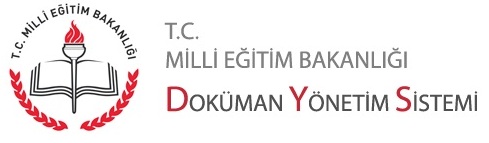 İmzager KullanımıTübitak Kamusm tarafından geliştirilmiş “İmzager” programı güvenli elektronik imzalı belgelerin doğrulanması için kullanılabilecek bir programdır. Bu program e-imzalı dokümanların imza bilgilerinin görüntülenip doğrulanabilmelerini sağlar.Program hakkında detaylı bilgi almak için aşağıdaki linke tıklayabilirsiniz: https://yazilim.kamusm.gov.tr/?q=/node/5“evraksorgu.meb.gov.tr” adresinden indirilen evraklar üzerinde yer alan elektronik imzayı “İmzager” programı aracılığıyla da doğrulayabilirsiniz. Bunun için yapmanız gerekenler aşağıda sıralanmıştır: Bilgisayarınıza indirdiğiniz. udf uzantılı belge sıkıştırma programı (winrar, winzip vb.) ile açılır. 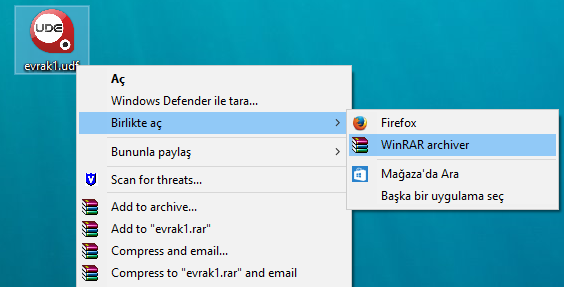 Birlikte aç seçildikten sonra açılan klasör içerisinde “content.xml” ve “sign.sgn” dosyaları görüntülenir.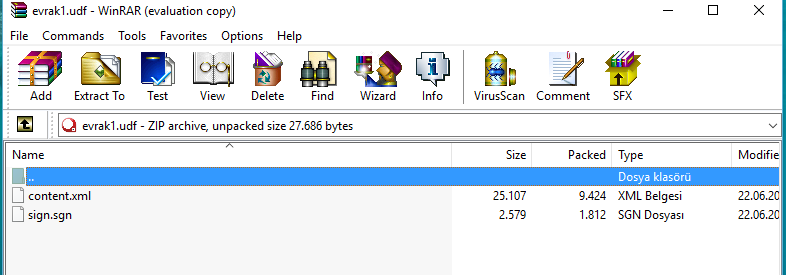 Evrakların sıkıştırmadan kurtarılması için “Extract To / Dizine Çıkart”  butonuna (1) tıklanır. Açılan pencerede 2 nolu alanda çıkartılacak yer (masaüstü vb.) seçilir, seçim 3 nolu alanda görüntülenir. 4 nolu alanda “Tamam” butonuna tıklanır. 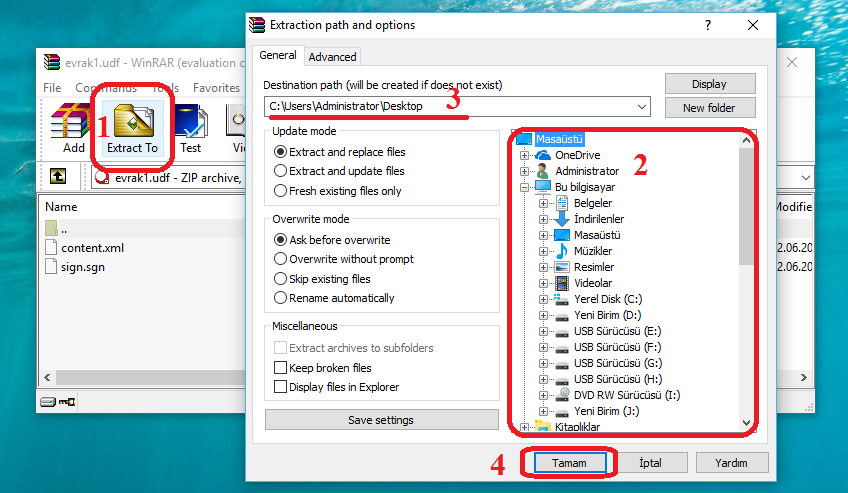 Oluşturulan klasör (1) ve içeriğinde (2) belgeler aşağıda gösterilmiştir.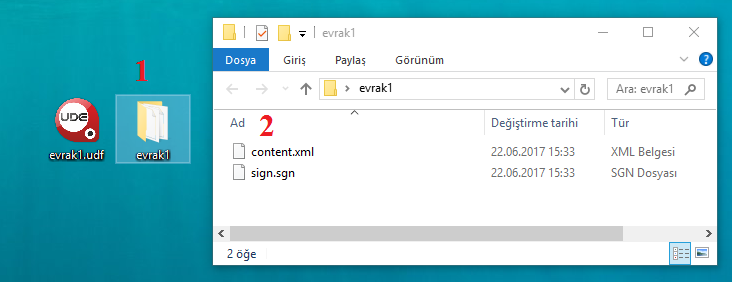 “İmzager” programı açılır. .”sgn” uzantılı belge (1) seçilir. 2 nolu alanda imza bilgileri gösterilir.3 nolu alanda yer alan “İçerikle İlişkilendir” butonuna tıklanır.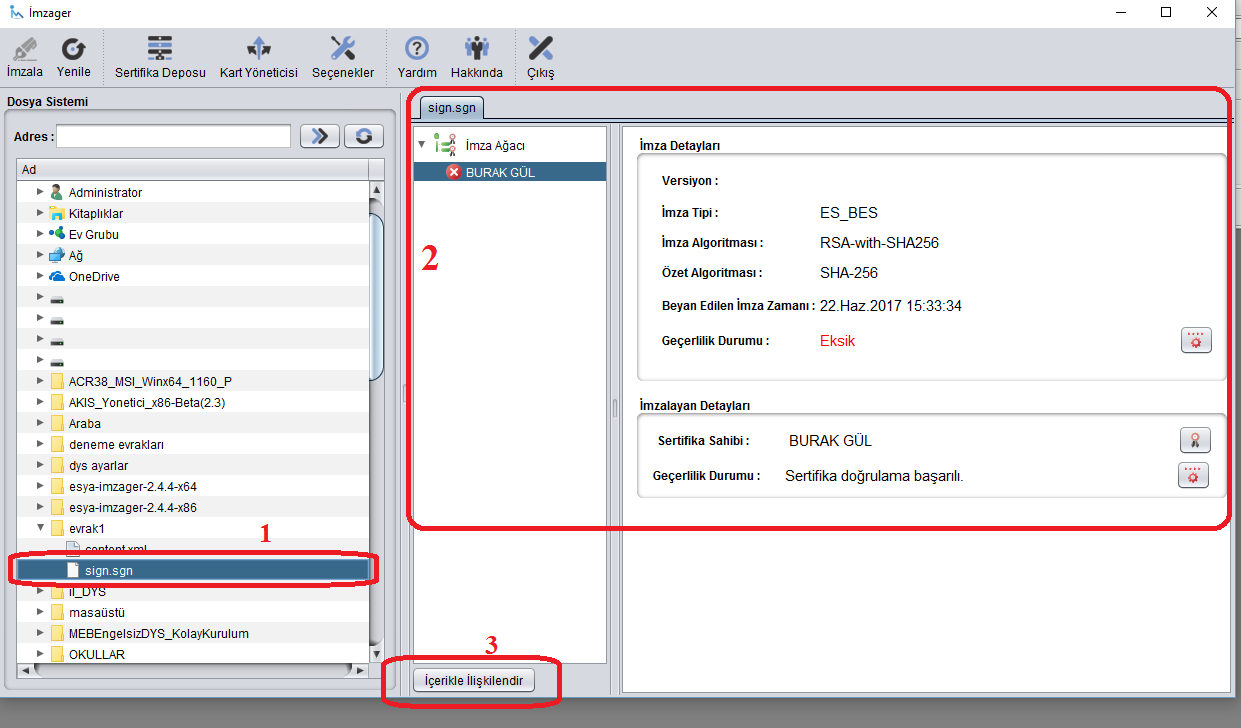 Açılan arama ekranında “content.xml” dosyası bulunur ve “Open/Aç” butonuna tıklanır.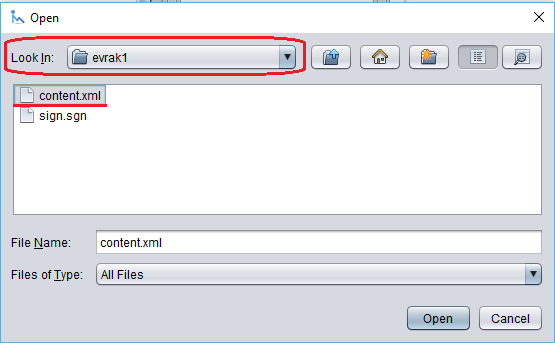 Seçim sonrası ekran aşağıdaki gibi görülür. Geçerlilik durumu aşağıda gösterilmektedir.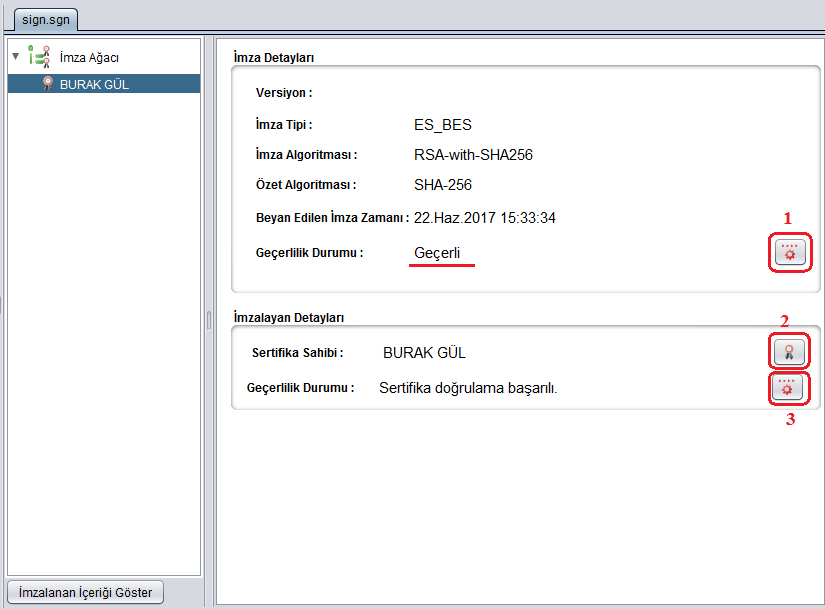 Daha detaylı bilgi edinmek için sağ tarafta yer alan butonlara tıklanabilir. 1 nolu butona tıklandığı takdirde “Doğrulama Detayları” penceresi açılır.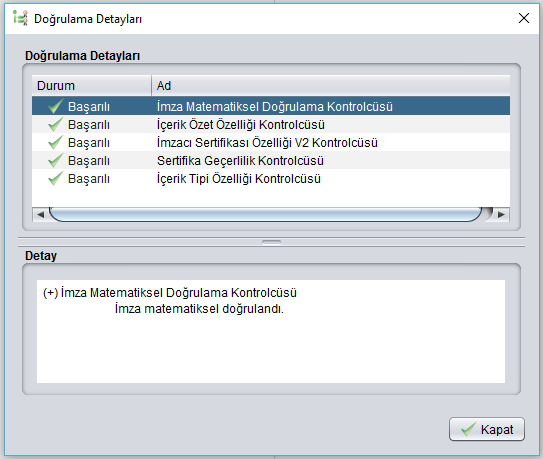 2 nolu butona tıklandığı zaman “Sertifika” penceresi açılır. Sertifikaya ilişkin detaylı bilgiler gösterilir.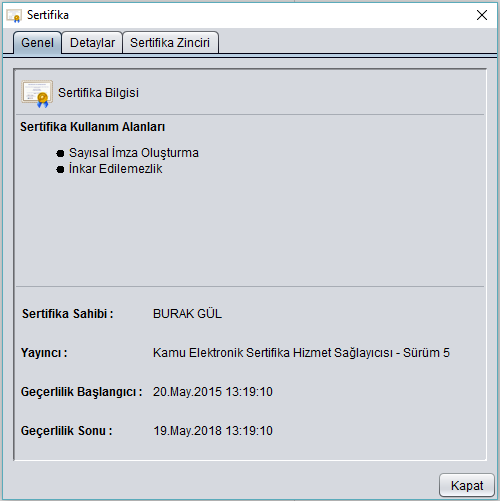 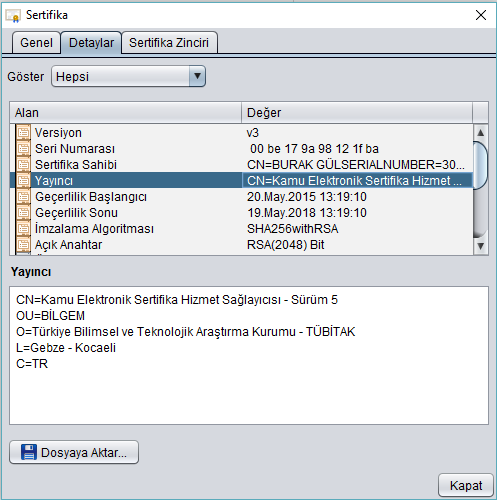 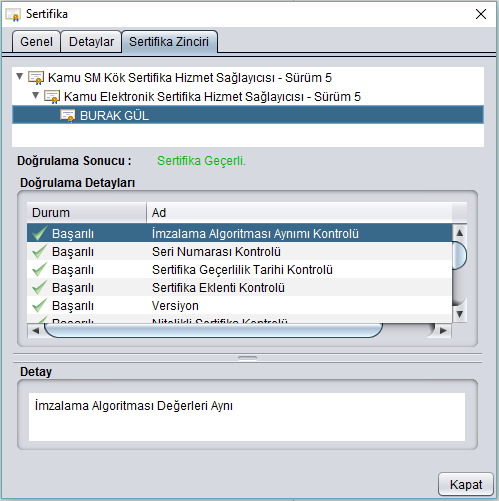 3 nolu butona tıklandığı zaman da “Sertifika Doğrulama Detayları” penceresi açılır.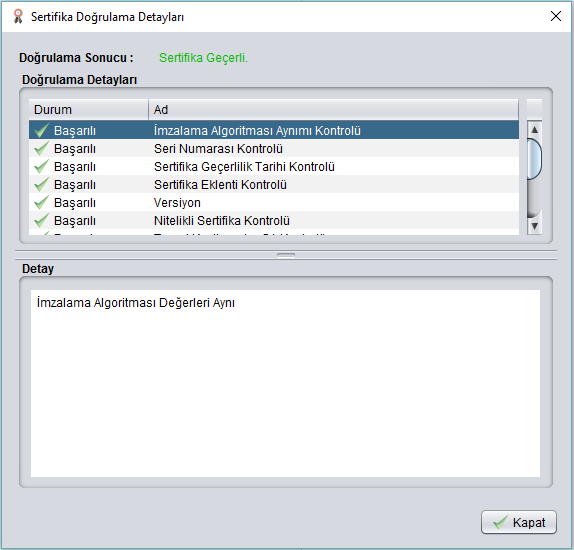 